D.       		responsable del proyecto OTRI nº      Ruega  abonen   como  complemento  salarial, la cantidad total de       ,distribuida de acuerdo a la tabla adjunta indicada, de acuerdo a las directrices para la percepción de asignaciones personales de Unizar, que fueron aprobadas en Consejo de Dirección el 4 de junio de 2019 y las directrices de aplicación para PDI cotizante en seguridad social (ver normativa  otri.unizar.es/adm/normativa-otri )     Zaragoza, a         de      de  20                                                                                                                                                                                   Fdo.:      El Investigador Responsable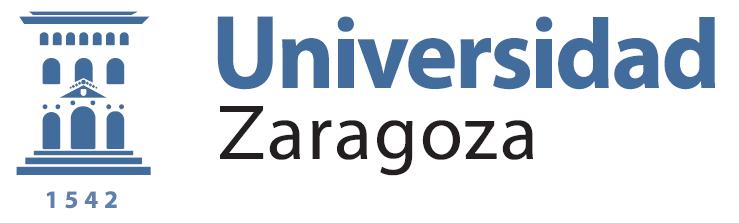 ASIGNACIÓN PERSONAL POR INVESTIGACIÓNInvestigadores participantes en el proyecto%Justificación: Argumentar % de distribuciónImporteFirma